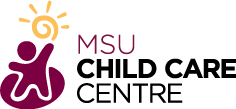 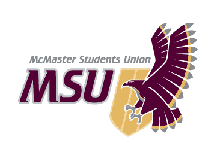 Application for Child CareDays Requested: Monday- Friday (Full Time):  	Part Time:  Part time days requested: M/W/F  or T/Th Affiliation with McMaster University:    Undergrad:  Graduate Student:    Faculty/Staff:  Community Member: Please provide an emergency contact if both parents/guardians cannot be reached: Parent/Guardian Signature: _______________________________________  Date:___________________________ Name of Child: ___________________________________Address: _______________________________________Birthdate(dd/mm/yy): ______________________________City: __________________________________________Date of Application(dd/mm/yy): _____________________Postal Code: ___________________________________Date of Care Requested(dd/mm/yy): _________________Subsidized care:   Yes    No Parent/Guardian Name: ___________________________Relationship to Child: ____________________________Home Phone #: __________________________________Cell #: _________________________________________Work # : ________________________________________Email: _________________________________________Address: ________________________________________Parent/Guardian Name: ___________________________Relationship to Child: ____________________________Home Phone #: __________________________________Cell #: _________________________________________Work # : ________________________________________Email: _________________________________________Address: ________________________________________Name: __________________________________________Relationship to Child: ____________________________Home Phone #: __________________________________Cell #: _________________________________________Work # : ________________________________________